                                                                                                                                                                                                                                                                                                                                                                                                                                                                                                                                                                                                                                                                                                                                                                                                                     實習生/志工 ── 招募報名簡章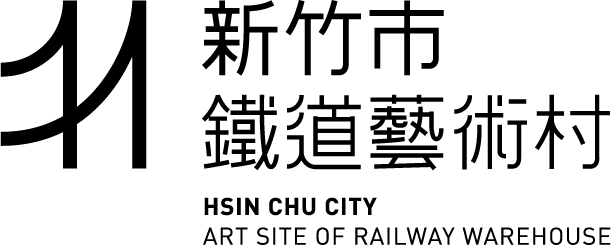 招募對象實習生 | 透過職場實習了解藝文產業現況，並學習工作原則、設定目標、完成方法。大專院校在校生，不限科系，對「服務接待」有熱誠者佳。為無薪實習，可配合校方規劃給予實習時數、通識/公民學習證明。可選擇「策展規劃、活動規劃、宣傳推廣」等項目為實習目標、或研究改善計畫，請於報名表中勾選。有機會參與展覽企劃會議、藝術行政培植課程等等。志  工 | 年滿18～65歲之本國公民，或居留台灣具華語溝通能力之外籍人士。為無薪志工，服務滿70小時授與志工服務證明。服務時段實習生：開放每週五、六、日10:00 - 18:00可每月彈性排班，但需執勤整日時段（8小時）。短期實習為期四個月，實習時數需80小時以上。長期實習為期六個月，實習時數需180小時以上。志  工 : 開放週六、日，13:00 – 18:00，可彈性排班服務滿60小時授與志工服務證明。報名資訊即日起至12月20日17:00報名截止，電子郵件或紙本方式擇一。電子郵件寄送：請將附件報名表電子檔E-mail至指定信箱：service@arttime.com.tw信件主旨： 「新竹市鐵道藝術村 實習生/志工 報名」(本館將於收到報名表後回覆確認信件)紙本寄送或親送：「 300新竹市東區花園街64號 新竹市鐵道藝術村 收 」招募流程實習生、志工 基礎培訓民眾入館服務、館內空間/展覽導覽、參觀動線引導展場、作品特殊狀況通報及輔助處理發放回饋問卷、蒐集民眾意見（來客以親子家庭居多，喜愛與兒童相處互動者尤佳）如有任何問題歡迎來電洽詢藝術村電話03-5628933。或於報名信箱service@arttime.com.tw 寄信詢問。實習生志  工電子郵件/紙本寄送報名資訊 藝術村初審通過後，將聯絡面談時間於藝術村進行面談（討論學習目標/學業狀態/職涯規劃、執勤月份與時間）若二審通過，錄取後排定實習值班時間（若需簽訂實習合約、校方學系/指導老師聯繫請告知）電子郵件/紙本寄送報名資訊 藝術村審核後將聯絡面談時間於藝術村內進行面談錄取後確認排班時間、進行培訓新竹市鐵道藝術村  ──  實習生/志工報名表新竹市鐵道藝術村  ──  實習生/志工報名表新竹市鐵道藝術村  ──  實習生/志工報名表新竹市鐵道藝術村  ──  實習生/志工報名表新竹市鐵道藝術村  ──  實習生/志工報名表報名項目□ 短期實習生（80小時起）□ 長期實習生（180小時起）□ 志工      （70小時起）預計執勤月份、每週幾排班：____ 月 ～ ____ 月□週二   □週三   □週四□週五   □週六   □週日□ 短期實習生（80小時起）□ 長期實習生（180小時起）□ 志工      （70小時起）預計執勤月份、每週幾排班：____ 月 ～ ____ 月□週二   □週三   □週四□週五   □週六   □週日照片姓名性別出生年月日民國       年       月      日民國       年       月      日民國       年       月      日民國       年       月      日聯絡電話居住地址電子信箱就讀中學系或最高學歷工作經歷志工經歷(無經驗者免填)單位職銜職銜職銜主要學習目標 ( 實習生填選，限選1類 )主要學習目標 ( 實習生填選，限選1類 )主要學習目標 ( 實習生填選，限選1類 )主要學習目標 ( 實習生填選，限選1類 )主要學習目標 ( 實習生填選，限選1類 )□ 策展規劃： 空間佈置撤場、展場經營、藝術家行政輔助、廠商聯絡□ 活動規劃： 親子課程、工作坊、表演會場、開幕活動□ 宣傳推廣： 視覺設計、藝文社群投放、新聞稿□ 策展規劃： 空間佈置撤場、展場經營、藝術家行政輔助、廠商聯絡□ 活動規劃： 親子課程、工作坊、表演會場、開幕活動□ 宣傳推廣： 視覺設計、藝文社群投放、新聞稿□ 策展規劃： 空間佈置撤場、展場經營、藝術家行政輔助、廠商聯絡□ 活動規劃： 親子課程、工作坊、表演會場、開幕活動□ 宣傳推廣： 視覺設計、藝文社群投放、新聞稿□ 策展規劃： 空間佈置撤場、展場經營、藝術家行政輔助、廠商聯絡□ 活動規劃： 親子課程、工作坊、表演會場、開幕活動□ 宣傳推廣： 視覺設計、藝文社群投放、新聞稿□ 策展規劃： 空間佈置撤場、展場經營、藝術家行政輔助、廠商聯絡□ 活動規劃： 親子課程、工作坊、表演會場、開幕活動□ 宣傳推廣： 視覺設計、藝文社群投放、新聞稿請將附件報名表電子檔E-mail至指定信箱：service@arttime.com.tw信件主旨： 「新竹市鐵道藝術村 實習生/志工 報名」或寄送至「 300新竹市東區花園街64號 新竹市鐵道藝術村 收 」® 相關經歷之作品集、活動照片等，可為附件一同寄送 ®請將附件報名表電子檔E-mail至指定信箱：service@arttime.com.tw信件主旨： 「新竹市鐵道藝術村 實習生/志工 報名」或寄送至「 300新竹市東區花園街64號 新竹市鐵道藝術村 收 」® 相關經歷之作品集、活動照片等，可為附件一同寄送 ®請將附件報名表電子檔E-mail至指定信箱：service@arttime.com.tw信件主旨： 「新竹市鐵道藝術村 實習生/志工 報名」或寄送至「 300新竹市東區花園街64號 新竹市鐵道藝術村 收 」® 相關經歷之作品集、活動照片等，可為附件一同寄送 ®請將附件報名表電子檔E-mail至指定信箱：service@arttime.com.tw信件主旨： 「新竹市鐵道藝術村 實習生/志工 報名」或寄送至「 300新竹市東區花園街64號 新竹市鐵道藝術村 收 」® 相關經歷之作品集、活動照片等，可為附件一同寄送 ®請將附件報名表電子檔E-mail至指定信箱：service@arttime.com.tw信件主旨： 「新竹市鐵道藝術村 實習生/志工 報名」或寄送至「 300新竹市東區花園街64號 新竹市鐵道藝術村 收 」® 相關經歷之作品集、活動照片等，可為附件一同寄送 ®